Регулирование деятельности. ТОО «Степногорск  Teмip  Жолы» осуществляет деятельность, относящуюся к сфере естественной монополии. Приказом начальника ГУ Управления Агентства Республики Казахстан по регулированию естественных монополий по Акмолинской области от 14 августа 2006 г № 26-ОД  включен в местный раздел Государственного регистра субъектов естественных монополий по Акмолинской области в сфере « услуги подъездных путей» по видам регулируемых услуг:- предоставление подъездного пути для проезда подвижного состава;- предоставление подъездного пути для маневровых работ, погрузки-выгрузки, других технологических операций перевозочного процесса, а также для стоянки подвижного состава, непредусмотренными технологическими операциями перевозочного процесса.ТОО «Степногорск  Teмip  Жолы» оказывает услуги субъектов рынка, занимающих доминирующее или монопольное положение:- услуги локомотивной тяги для проезда, подачи-уборки с фронтов погрузки-выгрузки вагонов и маневровой работы в географических границах станции Промышленная; - фронты погрузки-выгрузки на железнодорожных тупиках промышленной зоны Степногорск.ТОО «Степногорск  Teмip  Жолы» оказывает  иные виды деятельности, согласованные  уполномоченным  органом:1.  услуги электропоездов по перевозке пассажиров;2.  услуги по коммерческому осмотру вагонов, прием-сдача вагонов;      3.  услуги по взвешиванию вагонов;4.  услуги по предоставлению локомотивной тяги;5.  услуги по деповскому ремонту подвижного состава;6.  услуги по организации сопровождения и/или охраны груза и спецвагона в пути       следования;7.  услуги по организации перевозки грузов;8.  услуга на осуществление охраны подвижного состава на подъездных путях;9 . услуга на текущее содержание подъездного пути и искусственных сооружений;10.  услуги контингента;11. аренда основных средств (помещений, зданий, сооружений, открытых площадок, специализированного оборудования, средств связи и прочих основных средств, специализированных средств механизации (трактор, АКМ, ж/д кран, мостовой кран и прочих основных средств) для погрузки, выгрузки (разгрузки), ж/д и автотранспорта).Структура предприятия. 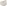 Для обеспечения технологических процессов в ТОО «Степногорск Teмip Жолы»  в составе предприятия предусмотрены следующие структурные подразделения: - Служба пути и путевого хозяйства;-  Служба подвижного состава; - Служба движения;-  Служба безопасности, охраны труда и окружающей среды;- Участок энергетического и хозяйственного обеспечения;- Участок Кызылту.Вспомогательное производство:- Охрана.	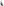 Отделы административно-управленческого персонала:-  Инженерно-технические работники; - Отдел экономики и финансового учета; - Административно-хозяйственный отдел; - Бухгалтерия.Описание технологического процесса. 1. Грузовые перевозкиТаблица 1. Локомотивы.2. Ремонтная базаТекущее обслуживание и ремонт тягового и подвижного состава производится на базе построенного в 1963 году локомотивного депо.Общая площадь депо З 779 м2 . В депо производится ремонт и техническое обслуживание тепловозов и путевой техники в объеме ТО-2, ТО-3 и ТР1.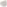 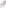 Экипировка тепловозов (заправка топливом, водой, песком, маслом) проводится на специально выделенном участке, где построено здание экипировки со смотровой канавой, смонтирован заглубленный склад хранения дизельного топлива.  Пропускная способность - 6 тепловозов в сутки при выполнении ТО-2. 3. Пассажирские перевозкиПотребность предприятия и населения города и поселков в пассажирских перевозках обеспечиваются электропоездами ЭР22  постоянного  тока  3,3 кВ.Станции и остановочные пункты оборудованы высокими посадочными платформами, освещением.Размер движения -13 пар поездов в сутки.Электропоезда ЭР22 постройки 1967-1968 г.г.5. Верхнее строение пути.- эпюра шпал – 1600 шт. на км;- шпалы – деревянные и железобетонные;- рельсы – Р-50 и Р-43;- стрелочные переводы – 155 комплектовиз них:- с электрической централизацией – 77 комп.;- с ручным управлением – 78 комп.4. Подъездные пути.Таблица 2. Характеристика подъездных путей ТОО «Степногорск Teмi Жолы»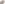 5. Путевая техника.Таблица 3. Информация о наличии путевой техники Оценка размера проектной и технологической мощности оборудования на основе его технической характеристики и технической документации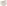 Таблица 4. Проектная и фактическая производительностьМарка тепловозаЗаводской номерколеяТЭМ-113601524ТЭМ-15011524ТЭМ-22171524ТЭМ-253521524ТЭМ-211101524ТЭМ-112381524Наименование показателяЕд. измКоличествоПолная развернута длина путикм.89,69Из них: тупики для выгрузки опасных грузов и ГСМкм.3,62- количествоед.9Соединительный путь ст. Алтынтау- Промышленнаякм.7,63Переездыед.5Станцииед.2Посадочные платформыед.7№ п/пНаименованиеКоличествоГод выпуска1.Кран КДЭ № 251119762.Кран КДЭ № 163119783.Дрезина АГМу № 11270119774.Дрезина АГМу № 11386119785.Снегоочиститель СПДМ	№ 2081119726.Снегоочиститель «Ураган»119747.Путеподъемник119708.Дефектоскопная	тележка«Поиск»119929.Хоппер-дозатор11964НаименованиеЕд. изм.2020г.1. Предоставление пути для проезда- проектная производительностьвагоно/км1 800 000- фактическаявагоно/км692 650,6- степень задействованности38,5 %2. Предоставление пути для маневровых работ, погрузки-выгрузки, других технологических операций перевозочного процесса- проектная производительностьвагоно/час900 000- фактическаявагоно/час360 546,7- степень задействованности40 %3. Предоставление пути для непредусмотренной технологическими операциями перевозочного процесса- проектная производительностьвагоно/час1 500 000- фактическаявагоно/час578 928,0- степень задействованности38,6 %4. Предоставление пути для проезда подвижного состава (пассажирские перевозки)- проектная производительностьвагоно/км850 000- фактическаявагоно/км426 328,0- степень задействованности50 %